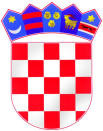 REPUBLIKA HRVATSKAOSNOVNA ŠKOLA IVAN GORAN KOVAČIĆ ČEPIĆPurgarija Čepić 1, 52232 KršanKLASA: 007-04/23-02/01URBROJ: 2144-19-01-23-3Purgarija Čepić, 9. veljače 2023. ZAKLJUČCIsa sjednice Školskog odboraodržane 9. veljače 2023. godineRazmatran je i prihvaćen zapisnik sa prethodne, 16. sjednice Školskog odbora održane dana 22. prosinca 2022. godine;Nazočni članovi jednoglasno su usvojili prijedlog ravnateljice o izboru kandidata Sandre Hrvatin na radno mjesto učitelja talijanskog jezika na određeno nepuno radno vrijeme.Predsjednik Školskog odbora:Dolores Pilaš, prof.